COMPAÑÍA CON BARCELONA, MADRID, PORTUGAL   			      Inicio en BARCELONA
Barcelona / Lisboa: 10 Días / 8 Noches
Madrid / Oporto: 14 Días / 12 Noches
VISITANDO: BARCELONA / VALENCIA / MADRID / LISBOA / OBIDOS / FÁTIMA / TOMAR / COÍMBRA / AVEIRO / VISEU / VALLE DEL DUERO / GUIMARAES / BRAGA / OPORTOITINERARIODía 1º (Lunes): AMÉRICASalida en vuelo intercontinental con destino a Barcelona.Día 2º (Martes): BARCELONA Llegada a Barcelona, ciudad que tiene una historia fascinante. Traslado al Hotel. Día libre. Alojamiento.   Día 3º (Miércoles): BARCELONADesayuno buffet en el Hotel. Hoy realizaremos un recorrido panorámico de la ciudad Condal con guía local, pasando por la Sagrada Familia (exterior), la Diagonal, el Paseo de Gracia, Las Ramblas, el Barrio Gótico, la Plaza de España, la Torre Agbar –diseñada por Jean Nouvel- y la montaña de Montjuic desde donde tendremos una impresionante vista panorámica de la ciudad y el puerto. Almuerzo opcional en el Puerto Olímpico (Almuerzo en el Puerto Olímpico incluido en el Europack). Tarde libre para pasear por la ciudad. Recomendamos hacer una visita opcional de la Sagrada Familia o del Camp Nou. Alojamiento.Día 4º (Jueves): BARCELONA / VALENCIA / MADRID (625 km.)Desayuno buffet y salida hacia Valencia una ciudad que cuenta con más de dos mil años de historia y, desde que se fundó en el año 138 a. C., fue hogar de romanos, visigodos y musulmanes. Tiempo libre para visitar su centro histórico, donde destaca la impresionante Catedral, construida sobre un antiguo templo romano que fue posteriormente mezquita, la torre Miguelete, Plaza de la Reina, punto de encuentro de los valencianos, el Palacio de la Seda o el Mercado Central, uno de los más grandes de Europa. En horas de la tarde, continuación a Madrid. Alojamiento.Día 5º (Viernes): MADRID Desayuno buffet. Visita Panorámica de la ciudad con guía local, Puerta de Alcalá, Parque del Retiro, Plaza de Colón, la Plaza de la Cibeles, Gran Vía y Plaza del Callao. Sugerimos visitar opcionalmente el Estadio Santiago Bernabéu (Visita incluida en el Europack). Tarde libre. Opcional a Toledo con almuerzo. (Visita y almuerzo incluidos en el Europack). Alojamiento.Día 6º (Sábado): MADRIDDesayuno buffet. Día libre a disposición de los viajeros, recomendamos la visita de alguno de los grandes museos de la capital o un paseo por la Plaza Mayor y el Mercado de San Miguel. Alojamiento.Día 7º (Domingo): MADRID / LISBOA (Avión incluido)Desayuno buffet en el Hotel y tiempo libre hasta la hora para el traslado al aeropuerto para tomar vuelo hacia Lisboa. Llegada y traslado al hotel, resto del día libre.Alojamiento. Día 8º (Lunes): LISBOA Desayuno buffet. Esta mañana haremos una excursión a Sintra, Cascáis y Estoril. Sintra fue el palacio de los reyes Portugueses en un entorno natural privilegiado, pararemos en la bella ciudad de Cascáis. A continuación, breve parada en Estoril, con su famoso casino. Tarde libre para seguir disfrutando de esta maravillosa ciudad. Por la noche tendremos ocasión de participar opcionalmente en una cena con espectáculo de los famosos Fados. (Cena y espectáculo incluido en el Europack) Alojamiento.Día 9º (Martes): LISBOA Desayuno buffet y salida para realizar la visita de la ciudad con guía local: Mirador del Parque Eduardo VII, Monasterio de los Jerónimos (exterior), Torre de Belém, Monumento das Descobertas, Basílica da Estrela, Infante Santo, Av. da Liberdade, Praça dos Restauradores, Praça Marquês de Pombal. Alojamiento.Día 10º (Miércoles): LISBOA / OBIDOS / FATIMA (163 kms) Desayuno buffet y salida hacia la ciudad medieval de Óbidos. Tiempo libre para visitar su Castillo, la Iglesia de Santa Maria, y la villa amurallada. Seguiremos hasta Fátima, centro de Peregrinación, donde llegaremos a primera hora de la tarde. Tiempo libre para visitar la Basílica y poder asistir a la procesión de las Velas. Cena opcional y alojamiento (Cena incluida en el Europack).Para los pasajeros terminando en Lisboa: Desayuno buffet. Tiempo libre hasta la hora de realizar su traslado al aeropuerto para tomar su vuelo de salidaDía 11º (Jueves): FÁTIMA / TOMAR / COÍMBRA / AVEIRO / VISEU (267 kms) Desayuno Buffet. Salida hacia Tomar, visita del castillo de los Templarios, último refugio de estos monjes caballeros, fin del sueño de las cruzadas y de esta gloriosa época de sangre, sudor y lágrimas. Salida hacia Coímbra, donde haremos una visita al casco antiguo y su famosa universidad. Almuerzo opcional (Almuerzo incluido en el Europack). Continuación a Aveiro, la Venecia de Portugal por los canales que atraviesan la ciudad. Finalmente llegaremos a Viseu, situada en el Centro de Portugal, rodeada de montañas y ríos, el Vouga y el Dão. Lugar de nacimiento de Vasco Fernandes, y un hito del arte sacro y la arquitectura religiosa, como lo demuestran las numerosas iglesias que adornan el centro histórico. Alojamiento.Día 12º (Viernes): VISEU / VALLE DEL DUERO / GUIMARAES / BRAGA / OPORTO (272 kms) Desayuno buffet. Salida para recorrer el Valle del Duero, que también se podría llamar el Valle Encantado. Es la más antigua región vinícola demarcada del mundo. El río dio los primeros pasos cavando en la tierra los profundos valles, mientras que el hombre transformó las montañas de esquisto en tierra y muros, y en ella plantó la viña, verde en verano y de color del fuego en otoño. Con una sabiduría heredada de generación en generación, inclinó las terrazas para que los rayos de sol abrazasen las vides y diesen a las uvas el calor que el vino necesita. Así, los frutos de la tierra y del trabajo del hombre dieron lugar a este vino y este paisaje únicos. Parada en una bodega para degustación de vinos. Llegada a Guimaraes tiempo libre para el almuerzo (Almuerzo en Guimaraes incluido en el Europack). Tiempo libre para visitar la ciudad, incluyendo el Castillo de los Duques de Braganza y el casco antiguo medieval.  Continuación hasta Braga, también conocida como la ciudad de los arzobispos es una ciudad histórica e inmemorial portuguesa, tiempo libre para recorrer su centro histórico incluyendo su Catedral, la más antigua del país que congrega diferentes estilos arquitectónicos de las diferentes épocas que atravesó desde su construcción en 1.093. A continuación, seguiremos hasta Oporto, segunda ciudad más importante de Portugal. Alojamiento.Día 13º (Sábado): OPORTO Desayuno buffet. Visita de la ciudad con guía local, incluyendo los principales puntos de interés, como el Palacio de la Bolsa, la Catedral, Cais da Ribeira, Puente de Luis I y Vila Nova de Gaia, donde tendremos oportunidad de degustar opcionalmente el famoso vino de Oporto. (Degustación del vino de Oporto incluido en el Europack) Tarde Libre para el almuerzo (Almuerzo incluido en el Europack). Paseo opcional por el Rio Duero, en los barcos típicos (Paseo en barco por el Duero incluido en el Europack). Alojamiento.Día 14 (Domingo): OPORTO Desayuno buffet. Tiempo libre hasta la hora de realizar su traslado al aeropuerto para tomar su vuelo de salidaPRECIO POR PERSONA en Dólares USAEn Habitación Doble.INICIO EN BARCELONAEUROPACK  EL PRECIO INCLUYETransporte durante todo el recorrido europeo en unidades homologadas con la norma Europea, con WI-FI incluido y choferes experimentados.Acompañamiento de Guía correo desde el inicio hasta el fin del circuito.Traslados de llegada y salida del aeropuerto a hotel y viceversa. Aéreo de Madrid a Lisboa classe turistaAlojamiento y desayuno Buffet en los hoteles indicados o de similar categoría Superior.Todas las tasas turísticas en las ciudades de pernocte.Guías locales para las visitas de las ciudades tal como se indica en el itinerario.Seguro TOTAL Trabax.El precio NO incluye.•Tiquetes aéreos nacionales ni internacionales. •Impuestos de aeropuertos•Propinas a guías, choferes, maleteros.•Bebidas con las comidas. •Visitas y comidas mencionadas como incluidas en el Euro Pack  (costo adicional).•Visitas mencionadas como opcionales o las que el guía correo ofrezca para aprovechar el tiempo libre.•Gastos bancarios del 2% •Gastos de visados. •Gastos de índole personal como llamadas telefónicas, lavado y planchado de ropas, lavandería y gastos personales en el hotel (la mayoría de hoteles exigirán una tarjeta de crédito de garantía por estos servicios).•Seguro médico se recomienda viajar con uno con cobertura mundial. •En general ningún servicio que no esté claramente especificado en el presente itinerario.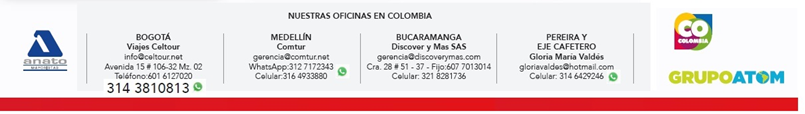 Salidas de América a Barcelona LunesSalidas de América a Barcelona LunesSalidas de América a Barcelona Lunes2024Mayo1327Junio1024Julio822Agosto519Septiembre21630Octubre1428NoviembreDiciembre2025Marzo3HOTELES PREVISTOS o similaresHOTELES PREVISTOS o similaresHOTELES PREVISTOS o similaresCiudadesHoteles categoría PrimeraHoteles categoría PrimeraBarcelonaHAMPTON BY HILTON BARCELONA FIRA GRAN VIAPMadridMURALTO / ELBA MADRID ALCALÁ / AGUMARPLisboaVIP ARTS / VIP ENTRECAMPOSPFátimaSANTA MARIAPViseuGRAO VASCOPOportoBOEIRA GARDENPTourCatMayo 13 / Junio 10Junio 24 / Ago 19Sept 2 / Oct 14Oct 28 / Mar 3 2025Supl IndivBarcelona/Lisboa 10 díasSuperior1.575 1.560 1.575 1.495 795 Barcelona/ Oporto 14 díasSuperior2.325 2.310 2.325 2.210 1.120 BARCELONA / LISBOA 10 DíasBARCELONA / LISBOA 10 Días3 Comidas y 2 Visitas: 270 $BARCELONA / OPORTO 14 DíasBARCELONA / OPORTO 14 Días7 Comidas y 4 Visitas: 460 $COMIDASCOMIDAS. Almuerzo en Barcelona. Almuerzo en Barcelona. Almuerzo en Toledo. Almuerzo en Toledo. Cena y Espectáculo de Fados en Lisboa. Cena en Fátima. Almuerzo en Coímbra. Almuerzo en Guimaraes. Almuerzo en OportoVISITAS. Visita Estadio Santiago Bernabéu . Excursión a Toledo. Paseo en Barco por el río Duero en Oporto. Visita Bodega de vino de Oporto con Degustación